Правилапо технике безопасности при работе на школьном учебно-опытном участкеНа школьном учебно-опытном участке категорически запрещается посадка колючих кустарников и ядовитых растений.На школьном учебно-опытном участке ученики работают в халатах и перчатках.При переноске заостренных орудий (лопат, грабель, вил) с места хранения на учебно-опытный участок учащиеся должны держать их вертикально, рабочей частью вниз, во избежание нанесения травм другим ученикам.Сельскохозяйственные орудия должны соответствовать возрасту и росту учащихся. Рабочая часть лопат должна быть небольшой, ручки их следует делать легкими; длина ручек лопат должна быть различной с учетом роста учащихся разных возрастных групп.Применять на школьном учебно-опытном участке лейки небольших размеров вместимостью до 4 л.Продолжительность работы учащихся на школьном учебно-опытном участке устанавливается в соответствии с их возрастом. Учащиеся работают на участке 2 часа, с 10-ти минутными перерывами через каждые 20 минут. Во время каждого занятия необходимо разнообразить виды деятельности учащихся, переключая звенья с одних видов работы на другие.Учащимся до 15 лет запрещается подъем и переноска тяжестей с помощью носилок, ведер и т. Д.Перед началом каждого занятия учитель проводит инструктаж учащихся с обязательным показом приемов работы, позволяющих обеспечить правильную позу во время трудового процесса, оптимальные ритм и нагрузку в работе мышц, а также предупреждающих возможный травматизм.Очистка почвы от засоряющих ее посторонних предметов (камней, осколков стекла, обломков металла и т. Д.) проводится с помощью лопат, грабель, мотыг. Проводить такие работы руками запрещается.В каждом конкретном случае учитель, руководящий работой школьников на участке, обязан инструктировать детей, как пользоваться сельскохозяйственными орудиями, чтобы не нанести повреждений ни себе, ни окружающим.Учащимся, работающим на школьном участке, категорически запрещается какая-либо работа с удобрениями (органическими и минеральными), ядохимикатами, инсектицидами и гербицидами. В случае крайней необходимости опрыскивание или опыливание растений проводится взрослыми (учителями, лаборантами, техническим персоналом) в отсутствии детей, которые затем в течение 5 суток на участок не допускаются.Во время работы на школьном учебно-опытном участке нельзя разрешать учащимся проводить прополку руками. Для этого используются мотыги, рыхлители. Учащиеся при выполнении таких работ во избежание загрязнения рук землей обязательно должны защищать их перчатками или рукавицами.Численность учеников, работающих одновременно на учебно-опытном участке, не должна превышать 6человек (половины класса). В течение всего времени занятий на школьном учебно-опытном участке учитель, руководящий этой работой, должен присутствовать на таких занятиях и обеспечить наблюдение за выполнением учащимися правил техники безопасности.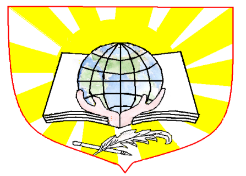 Отдел образования администрации Болховского районамуниципальное бюджетное общеобразовательное учреждение«Гнездиловская средняя общеобразовательная школа»МБОУ «Гнездиловская СОШ»Отдел образования администрации Болховского районамуниципальное бюджетное общеобразовательное учреждение«Гнездиловская средняя общеобразовательная школа»МБОУ «Гнездиловская СОШ»Отдел образования администрации Болховского районамуниципальное бюджетное общеобразовательное учреждение«Гнездиловская средняя общеобразовательная школа»МБОУ «Гнездиловская СОШ»303161,  Орловская область, Болховский район, с. Гнездилово, ул. Молодёжная, д.2ИНН/КПП:5704004160/570401001, ОКГУ 49007ОГРН 1025702658640, ОКПО 41693370303161,  Орловская область, Болховский район, с. Гнездилово, ул. Молодёжная, д.2ИНН/КПП:5704004160/570401001, ОКГУ 49007ОГРН 1025702658640, ОКПО 41693370Тел. 8-48640-25448e-mail: lirina.01@mail.ruсайт: http://gn-shk.ucoz.ru/ПРИНЯТО:,на заседании педагогического совета МБОУ «Гнездиловская СОШ»Протокол   заседания педагогического совета  МБОУ «Гнездиловская СОШ»от 31 августа 2020протокол  № 1СОГЛАСОВАНО:Председатель профсоюзной организации школы_______________/С.И. Багрий/ 31  августа  2020УТВЕРЖДАЮ Директор МБОУ «Гнездиловская СОШ»___________________ /И.А. Лисёнкова/«31»  августа 2020 г.ПРИНЯТО:,на заседании педагогического совета МБОУ «Гнездиловская СОШ»Протокол   заседания педагогического совета  МБОУ «Гнездиловская СОШ»от 31 августа 2020протокол  № 1СОГЛАСОВАНО:Председатель профсоюзной организации школы_______________/С.И. Багрий/ 31  августа  2020приказ МБОУ «Гнездиловская СОШ»от  31  августа  2020  № 86- ОД